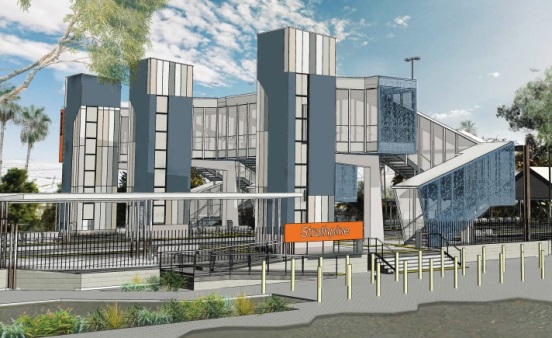 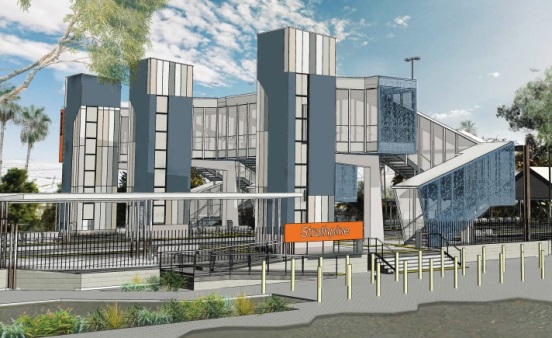 Project progressThe following works were recently undertaken:opening of the temporary footbridgeopening of the temporary platform and closure of the South Pine Road end of platform 2/3removal of the original footbridge.The ramp to platform 2/3 (at South Pine Road level crossing) is now closed for construction. Please see station staff if you require assistance accessing the station or boarding services.Upcoming worksThis month, customers and the community can expect to see the following construction activities:minor demolition workselectrical/communications service identification, relocation or removal to enable constructionpreparatory activities prior to the commencement of main construction works.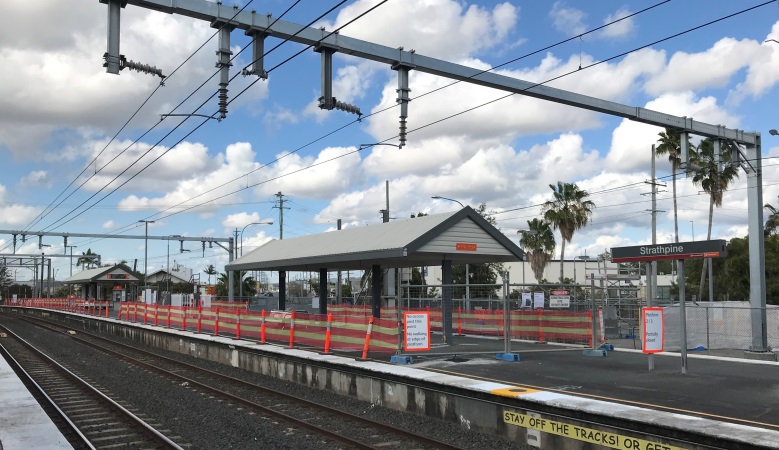 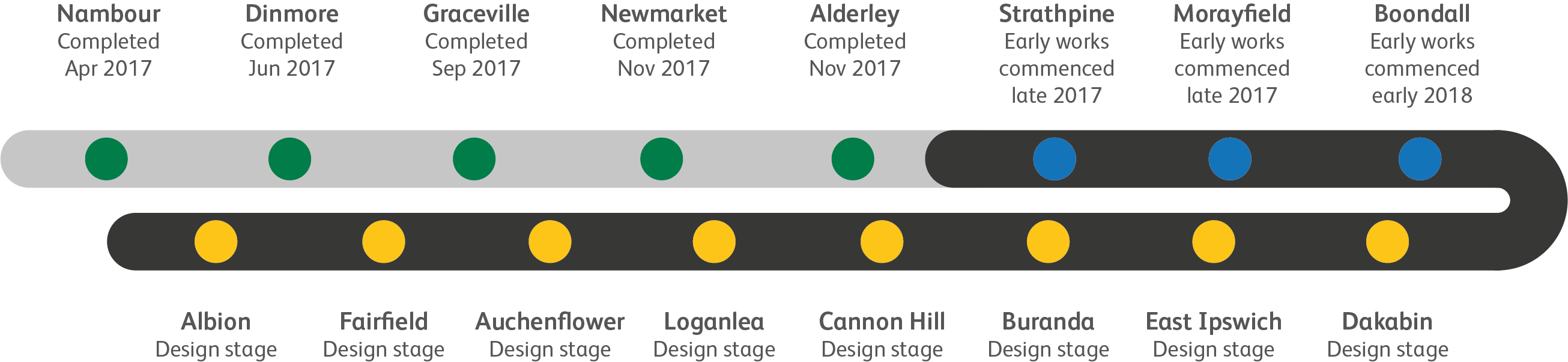 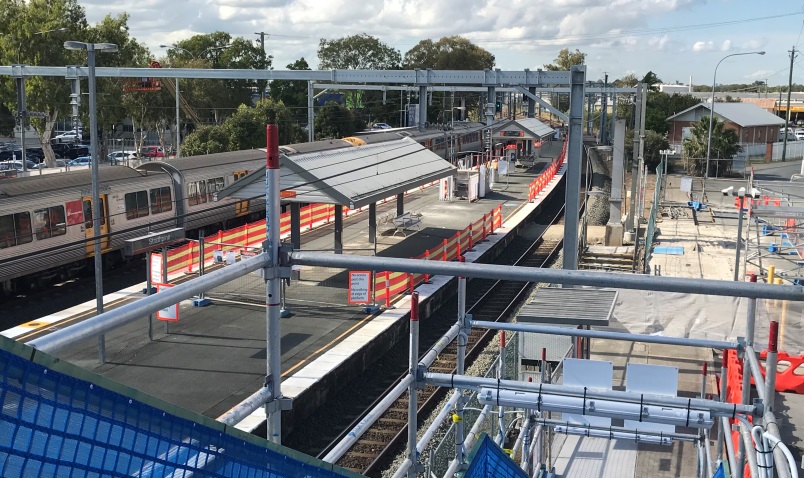 Construction impactsNormal working hours are 6am to 5pm Monday to Saturday. Construction activities may involve: noise associated with heavy machinerytemporary changes to access paths throughout the station precinctchanged traffic and parking conditionsincreased vehicle movements near worksmobile lighting towers for night works.Please follow all directional signage and take care around the work zones.We thank customers and the community for their patience and cooperation during this important project.Contact usFor more information or to provide feedback:Phone:	1800 722 203 (free call)Email:	stationsupgrade@qr.com.auWebsite:	queenslandrail.com.au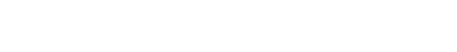 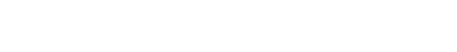 